
Тема: СЛУЧАИ ВЫЧИТАНИЯ ВИДА: 60 – 24Педагогические задачи: рассмотреть прием вычитания в случае вида: 60 – 24; закреплять изученные на предыдущих уроках приемы сложения и вычитания, умение решать простые и составные задачи, сравнивать именованные числа; развивать навыки счета, мышление. Планируемые образовательные результаты:Личностные: принимают и осваивают социальную роль обучающегося; стремятся развивать внимание, память, логическое мышление, навыки сотрудничества со сверстниками и со взрослыми; проявляют самостоятельность, личную ответственность. Предметные: знают, как из двузначного числа, оканчивающегося нулем, вычесть однозначное число, двузначное число, оканчивающееся нулем, двузначное число, которое не оканчивается на нуль; устную и письменную нумерацию чисел в пределах 100; особенности задачи; умеют: складывать и вычитать двузначные числа в случаях вида: 36 + 2, 36 + 20, 36 – 2, 36 – 20, 26 + 4, 30 – 7, 60 – 24; решать задачи и выражения изученных видов. Метапредметные (критерии сформированности/оценки компонентов УУД): регулятивные: формулируют учебную задачу урока на основании того, что уже изучено, и того, что еще неизвестно; планируют собственную деятельность и прогнозируют ее результаты, контролируют и оценивают свою деятельность и деятельность партнеров по образовательному процессу, корректируют свои действия; способны к саморегуляции; познавательные: формулируют познавательную цель; выделяют необходимую информацию, структурируют знания; анализируют, выделяя существенные признаки, сравнивают; самостоятельно создают способы решения проблемы и алгоритмы деятельности; выдвигают гипотезы и обосновывают их; строят логическую цепочку рассуждений; коммуникативные: умеют слушать, слышать и понимать партнеров; достаточно полно и четко выражают свои мысли, уважают в общении и сотрудничестве как партнера, так и самого себя, не создают конфликтов в спорных ситуациях. методы и формы обучения: частично-поисковый; индивидуальная, фронтальная, групповая.Образовательные ресурсы: http://www.fizkult-ura.ru/node/113 – ФизкультУРАОсновные понятия и термины: увеличить, уменьшить, сложение, вычитание, сумма, разность, прибавить, вычесть, задача, простая задача, составная задача, выражение. организационная структура (сценарий) урокаI. Каллиграфическая минутка.18 18 18 18 18...                          80 80 80 80 80...II. Устный счет.1. «Молчанка».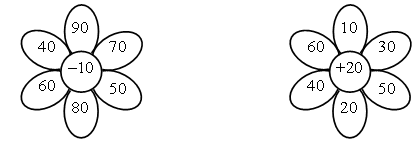 2. Задание на смекалку (с. 62).III. Подготовка к восприятию нового материала. Сообщение темы и целей.– Представьте в виде суммы разрядных слагаемых числа: 25, 38, 46, 57, 69, 73, 82, 91. – Для чего нужно знать разрядный состав числа?– Зачем нужно уметь представлять числа в виде суммы разрядных слагаемых?– Сегодня на уроке вы научитесь вычитать числа в случае вида 60 – 24 (разность 60 – 24 записана на доске). – Чем данный случай вычитания отличается от рассмотренных нами ранее?IV. Открытие новых знаний.– Как бы вы предложили вычесть из шестидесяти двадцать четыре? (Высказывания учащихся.)– А теперь рассмотрим, как данный случай вычитания объясняется в учебнике. Работа с учебником. Знакомство с приемом вычитания в случае вида: 60 – 24. – Рассмотрите рисунок и выражения, записанные под ним (с. 62 учебника, ч. 1, «Н»).– Рассмотрите, как из числа 60 вычли число 24.Объяснение: представим число 24 в виде суммы разрядных слагаемых: 20 и 4. Удобно из 60 вычесть 20, а затем из полученного результата вычесть число 4.60 – 24 = 36.(60 – 20) – 4 = 36.После этого устно с подробным объяснением разбирается задание 1 (с. 62).Первичное закрепление знаний.Обучающиеся выполняют с комментированием задание 2 (с. 62). (Один ученик выполняет задание на доске.)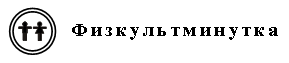 Веселые прыжкиV. Работа над задачами.– Прочитайте текст в задании 3 (1) (с. 62). Это задача? Почему так считаете?– Что в задаче известно? Что следует узнать? Затем учитель выставляет на доску различные схемы задач.– Какая схема подходит к данной задаче? – Запишите решение задачи выражением. ((20 + 15) – 5 = 30.)– Кто составил другое выражение? ((20 + (15 – 5) = 30;  20 – 5 + 15 = 30.)– Объясните, как вы рассуждали. – Сформулируйте и запишите ответ задачи.– Прочитайте текст задачи 3 (2) (с. 62). – Подойдет ли к этой задаче предыдущая схема? Почему так считаете? Запишите решение задачи по действиям с пояснением. 1) 5 + 2 = 7 (ст.) израсходовали;2) 12 – 7 = 5 (ст.) осталось.– Можно ли по-другому решить эту задачу? 1) 12 – 5 = 7 (ст.) – осталось после того, как взяли молоко на кашу;2) 7 – 2 = 5 (ст.) – осталось.Или:1) 12 – 2 = 10 (ст.) – осталось после того, как взяли молоко на омлет;2) 10 – 5 = 5 (ст.) – осталось.– Какие выражения можно составить к данной задаче? 12 – (5 + 2) = 5(12 – 5) – 2 = 5(12 – 2) – 5 = 5– Запишите ответ задачи. VI. Самостоятельная работа обучающихся.Работа с учебником.Учащиеся выполняют задания 4, 6 (с. 52) с последующей фронтальной проверкой. Работа в тетрадях для проверочных работ.В тетрадях для проверочных работ ученики выполняют задания (с. 28, 29) по вариантам с последующей взаимопроверкой. VII. Рефлексия учебной деятельности.– Что нового узнали сегодня на уроке?– Все ли было понятно? Что вызвало затруднения? – Что бы вам хотелось выполнить еще? – Как вы работали сегодня? Раз, два – стоит ракета.Три, четыре – самолет.Раз, два – хлопок в ладоши, А потом на каждый счет.Раз, два, три, четыре –Руки выше, плечи шире.Раз, два, три, четыре –И на месте походили. (Прыжки на одной и двух ногах.)(Хлопки в ладоши.)(Руки вверх, в стороны.)(Ходьба на месте.)